Головоломка по теме «Устройство швейной машины с электроприводом»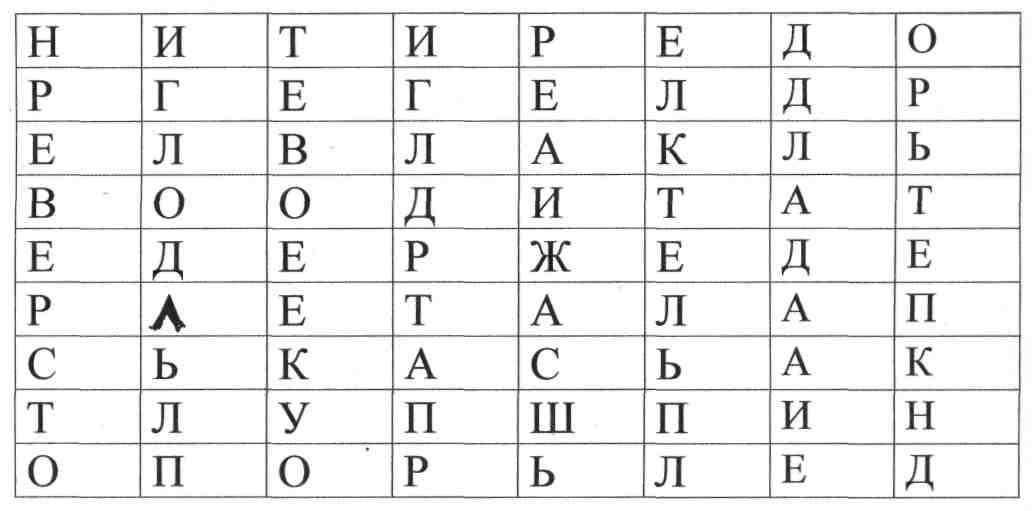 Ответы: нитеводитель, иглодержатель, игла, реле, шпулька, шпиндель, лапка, педаль.Кроссворд по теме «Рыба»По горизонтали:1 .Разрезание рыбы вдоль позвоночника.2.3акуска из рыбы и хлеба.5.Ценная промысловая рыба.б.Вид тепловой обработки рыбы.8.Вид тепловой обработки рыбы.9.Морская рыба.10.Отделение мяса от костей.По вертикали:1 .Вид тепловой обработки рыбы.З.Вид тепловой обработки рыбы.4.Удаление внутренностей.7.Питательные вещества, содержащиеся в рыбе.         Кроссворд по теме «Заготовка ягод и фруктов»По вертикали:1.Нагревание продуктов до 120-140 градусов.2.Банки для приготовления компотов.З.Кто портит продукты.4.Вещество-консервант.5.Заболевание при употреблении некачественных консервов.9.Чем заливают плоды и ягоды при консервировании.По горизонтали:8.Ошпаривание ягод и плодов кипятком.6. Какие вещества разрушаются в процессе консервирования.7. Как называются продукты, подвергшиеся пастеризации.10. Разновидность джема.11. Засахаренные фрукты и ягоды.              Ответы к кроссворду31247658109131ПЛАСТОВАНИЕ2БУТЕРБРОДА4ПИР7ОПКБТУ6ЖАРЕНЬЕ5ОСЕТРСЛОККШАИ8ТУШЕНИЕ10ФИЛЕРОВАНИЕИЕ9ТРЕСКА21108563974112Т1СА10конфиТюрЕа8Р5бланшИрованиеОЛ39Т6вИтаминыСУЗИ4ИЛА7КонСеРвыИЦРАОЗИОХПМЯБА11цукатЫР